KAJETAN KOVIČ (1931-23014)8. 11. 2014 je po dolgi bolezni umrl slovenski pesnik, pisatelj in prevajalec Kajetan Kovič, ki je ustvaril Mačka Murija in Pikija Jakoba.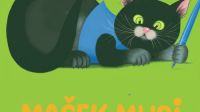 Pesnik in pisatelj Kajetan Kovič je bil avtor vrste del za otroke in mladino. Uspešnici Maček Muri in Moj prijatelj Piki Jakob sta dosegli naklado čez 100 tisoč izvodov. Obe knjigi sta prevedeni v več jezikov, pesmi o Mačku Muriju pa je uglasbila slovenska glasbenica Neca Falk in so danes dobro poznane otrokom. Pri Mladinski knjigi so ob njegovem 81. rojstnem dnevu izdali antologijo njegovih del za otroke Kako se vrtijo ure.

Življenje Kajetana Koviča
Kajetan Kovič se je rodil v Mariboru leta 1931, pozneje se je družina zaradi vojne preselila v Hrastje Mota blizu Gornje Radgone. Diplomiral je leta 1956 v Ljubljani iz svetovne književnosti in literarne teorije. Nekaj časa je deloval kot novinar, v poznih 50. letih pa je postal urednik za leposlovje, od leta 1985 do upokojitve pa je bil glavni urednik pri založbi DZS.Maček Muri
Maček Muri je literarni lik iz istoimenske pravljice, ki jo je leta 1975 napisal Kajetan Kovič. To je pravljica o črnem mačku iz Mačjega mesta, o njegovi prijateljici Muci Maci, o mačjem razbojniku Čombeju in drugih mačkah iz Mačjega mesta. Kovičeve zgodbe o Mačku Muriju z ilustracijami Jelke Reichman so že več desetletij priljubljene med otroki in so doživele že 18 ponatisov.Moj prijatelj Piki Jakob
Tudi knjiga Moj prijatelj Piki Jakob je Kovičevo otroško delo, ki prav tako kot Maček Muri vsebuje ilustracije Jelke Reichman. Prvič je knjiga izšla leta 1972. Naslovni lik je plišasti medvedek, ki živi pri učitelju - majhnemu dečku in njegovi družini. Medvedku je ime Piki, piše se Jakob. Ravnatelj, ki je pravzaprav učiteljev oče, opisuje različne prigode, ki jih doživljata medvedek in njegov lastnik.